FENOMENA TREND JEJARING SOSIAL INSTASTORY DI KALANGAN MAHASISWI FISIP UNPASStudi Fenomenologi Tentang Trend Jejaring Sosial di Kalangan Mahasiswi Fisip Universitas Pasundan BandungTHE PHENOMENON OF INSTASTORY SOCIAL NETWORK TREND AMONGST FEMALE STUDENT OF FISIP UNPASStudy of Phenomenological About Social Network Trend Amongst Female Student of Fisip Universitas Pasundan BandungOleh :HAMIDAH ELGA PINRESTANPM  132050244SKRIPSIUntuk Memperoleh Gelar Sarjana Pada Program Studi Ilmu Komunikasi Konsentrasi Humas Fakultas Ilmu Sosial dan Ilmu Politik Universitas Pasundan 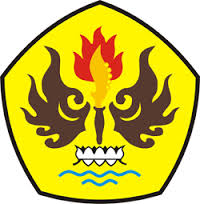 FAKULTAS ILMU SOSIAL DAN ILMU POLITIKUNIVERSITAS PASUNDAN BANDUNG2017